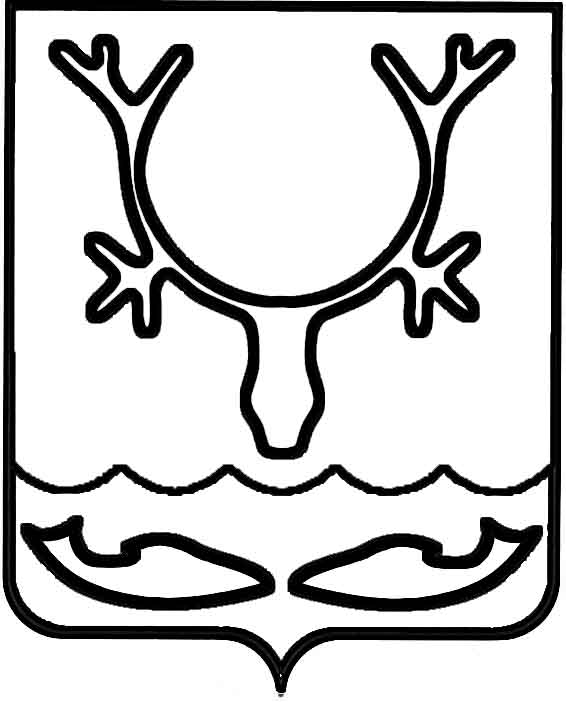 Администрация муниципального образования
"Городской округ "Город Нарьян-Мар"ПОСТАНОВЛЕНИЕО внесении изменения в постановление Администрации муниципального образования "Городской округ "Город Нарьян-Мар"               от 08.12.2021 № 1500 На основании предложения главного администратора доходов бюджета муниципального образования "Городской округ "Город Нарьян-Мар" по внесению изменения в Перечень главных администраторов доходов и кодов видов (подвидов) доходов бюджета муниципального образования "Городской округ "Город 
Нарьян-Мар" на очередной финансовый год и на плановый период Администрация муниципального образования "Городской округ "Город Нарьян-Мар"П О С Т А Н О В Л Я Е Т:Внести в Перечень главных администраторов доходов и кодов видов (подвидов) доходов бюджета муниципального образования "Городской округ "Город Нарьян-Мар" на очередной финансовый год и на плановый период, утвержденный постановлением Администрации муниципального образования "Городской округ "Город Нарьян-Мар" от 08.12.2021 № 1500 (в ред. от 14.04.2023 № 566), следующее изменение:1.1 дополнить Перечень главных администраторов доходов и кодов видов (подвидов) доходов по главному администратору доходов бюджета муниципального образования "Городской округ "Город Нарьян-Мар" на очередной финансовый год 
и на плановый период 032 "Администрация муниципального образования "Городской округ "Город Нарьян-Мар" после строки:""строкой следующего содержания:"".2.	Контроль за исполнением настоящего постановления возложить 
на заместителя главы Администрации МО "Городской округ "Город Нарьян-Мар" 
по экономике и финансам.3.	Настоящее постановление вступает в силу после его официального опубликования.11.05.2023№6810321 17 15020 04 0000 150Инициативные платежи, зачисляемые в бюджеты городских округов0321 17 15020 04 0001 150Инициативные платежи, зачисляемые в бюджеты городских округов ("Благоустройство проезжей части дворовой территории МКД № 16 
по ул. 60-летия Октября в г. Нарьян-Маре")Глава города Нарьян-Мара О.О. Белак